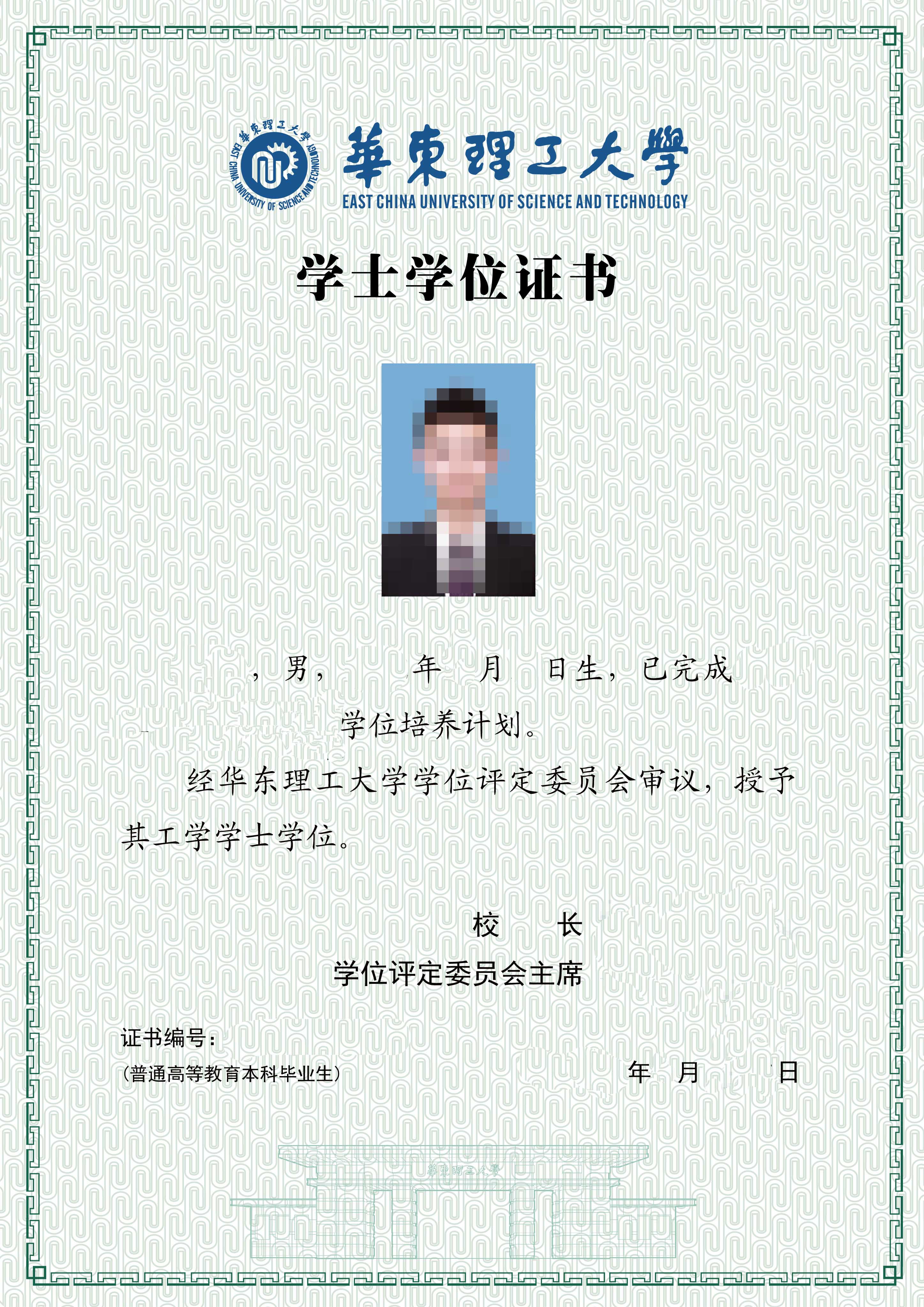 CERTIFICATE( Translation )We hereby certify that Sanmao Zhang, Male, born on 28th July, 1996，majored in Material Chemistry and fulfilled all the requirements prescribed for graduation. Upon the evaluation of the Degrees Awarding Committee of this university, Sanmao Zhang is awarded the Degree of Bachelor of Engineering.President Chairman of the Degrees Awarding Committee: Xuan FuzhenEast China University of Science and TechnologyCertificate No:12342567890          Issued on  25th June ,2021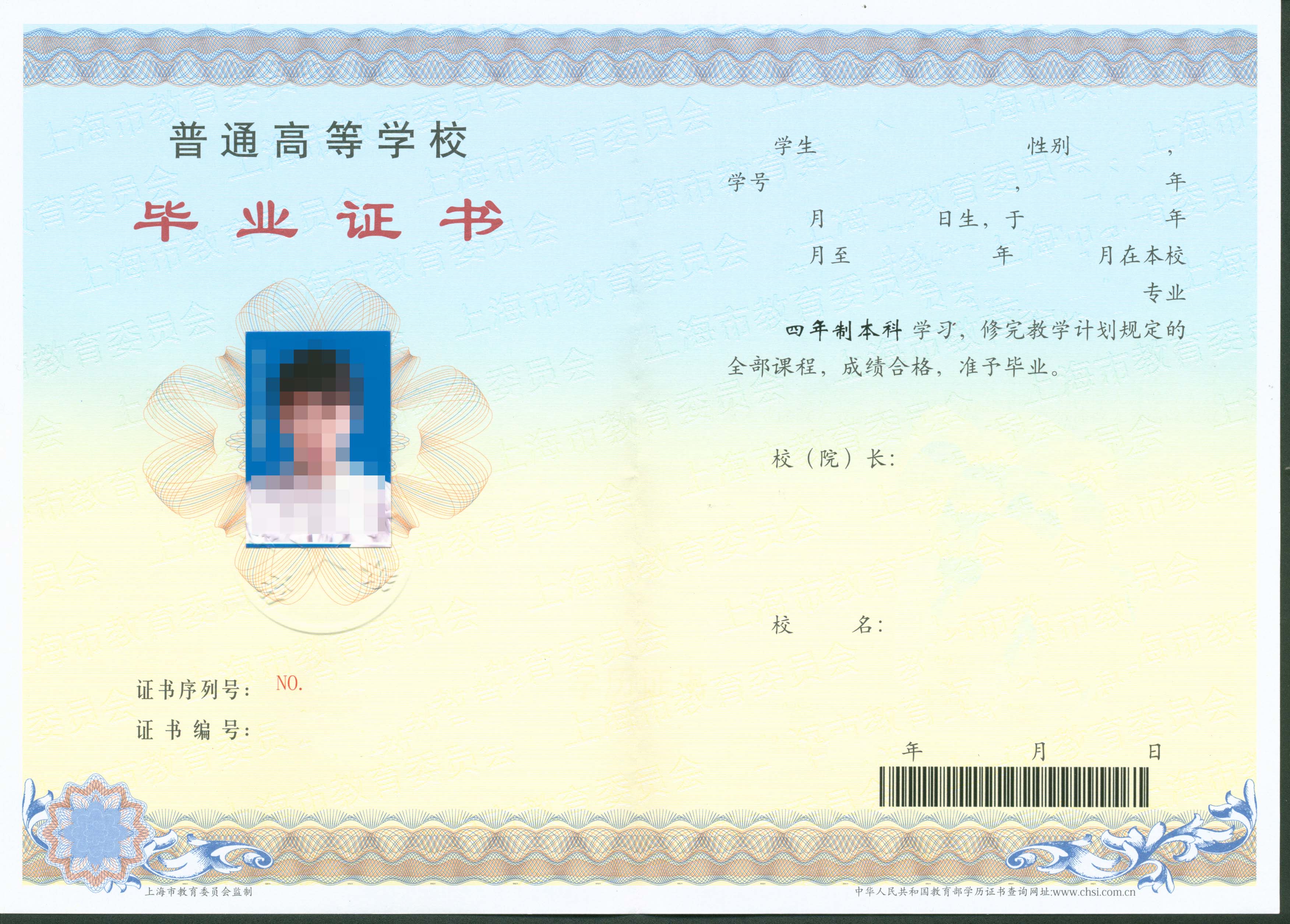 DIPLOMA( Translation )This is to certify that Sanmao Zhang, Male, born on 28th July, 1996，studied in this university with a speciality of Material Chemistry from September 2017 to June 2021.Upon completing and passing all the required courses of the 4- year undergraduate program, Sanmao Zhang is granted graduation.President: Xuan FuzhenEast China University of Science and TechnologyCertificate Serial No: 1234567890Certificate No:1234567890                   Issued on 25th June, 2021